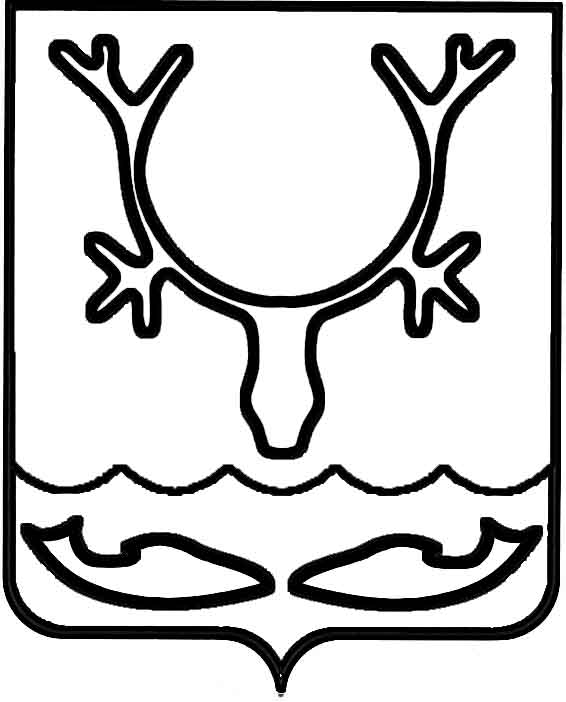 Администрация муниципального образования
"Городской округ "Город Нарьян-Мар"ПОСТАНОВЛЕНИЕВ соответствии с Указом Президента Российской Федерации от 11.05.2020                   № 316 "Об определении порядка продления действия мер по обеспечению санитарно-эпидемиологического благополучия населения в субъектах Российской Федерации              в связи с распространением новой коронавирусной инфекции (COVID-19)", постановлением Губернатора Ненецкого автономного округа от 16.03.2020 № 12-пг                  "О введении режима повышенной готовности", рекомендациями Министерства труда РФ,  в целях предотвращения роста заболеваемости новой коронавирусной инфекции COVID-19П О С Т А Н О В Л Я Е Т:1.	На период введения ограничений, установленных постановлением губернатора Ненецкого автономного округа от 16.03.2020 № 12-пг "О введении режима повышенной готовности":1.1. ограничить посещения гражданами зданий Администрации муниципального образования "Городской округ "Город Нарьян-Мар", расположенных по адресам: ул. им. В.И. Ленина, д. 12; ул. им. В.И. Ленина, д. 16; ул. Смидовича, д. 11; ул. Рабочая, д.14-б (далее – здания Администрации);1.2. временно приостановить проведение личного приема граждан главой города Нарьян-Мара, заместителями главы Администрации МО "Городской округ "Город Нарьян-Мар", а также сотрудниками структурных подразделениями Администрации города Нарьян-Мара.1.3. запретить проведение в зданиях Администрации мероприятий, не связанных с осуществлением основной деятельности органов местного самоуправления муниципального образования "Городской округ "Город Нарьян-Мар".  2.	Рекомендовать гражданам обращаться в Администрацию города 
Нарьян-Мара в письменной форме, в том числе путем направления обращений                                 на официальный адрес электронной почты, через Интернет-приемную
на официальном сайте, а также через портал государственных и муниципальных услуг.3.	Начальнику управления организационно-информационного обеспечения (Ефремов Д.В.) разместить настоящее постановление на официальном сайте Администрации города Нарьян-Мара. 4.	Контроль за исполнением настоящего постановления оставляю за собой.5.	Настоящее постановление вступает в силу со дня его подписания 
и подлежит официальному опубликованию.15.10.2020№701О приостановке приема граждан, ограничении посещения гражданами зданий Администрации города Нарьян-Мара и запрете проведения мероприятий  Глава города Нарьян-Мара О.О. Белак